_____________________________________________________________________________________		            	         Р Е Ш Е Н И ЕОб отчете главы сельского поселения Федоровский сельсовет о результатах своей деятельности и деятельности Администрации сельского поселения Федоровский сельсоветза 2016 год	Заслушав отчет главы сельского поселения Федоровский сельсовет о результатах своей деятельности и деятельности Администрации сельского поселения Федоровский сельсовет за 2016 год, Совет муниципального района Хайбуллинский район Республики Башкортостан решил:	1. Отчет главы сельского поселения Федоровский сельсовет о результатах своей деятельности и деятельности Администрации сельского поселения Федоровский сельсовет за 2016 год принять к сведению.	2. Деятельность Администрации сельского поселения Федоровский сельсовет за 2016 год   признать удовлетворительной. 	3. Обнародовать настоящее решение путем размещения на официальных стендах Администрации сельского поселения.  	4. Настоящее решение вступает в силу со дня подписания.   Председательствующийна заседании Совета, депутат от избирательного округа №6		        Назарова Ф.Г.с.Федоровка28 февраля 2017 года№ Р-20/48Башкортостан Республикаһы Хәйбулла районымуниципаль районыныңФедоровка ауыл советы ауыл биләмәһе Советы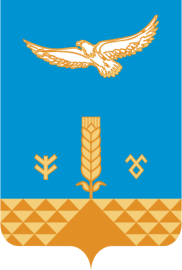 Совет сельского поселения      Федоровский сельсоветмуниципального района Хайбуллинский районРеспублики Башкортостан